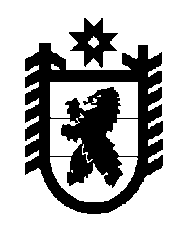 Российская Федерация Республика Карелия    РАСПОРЯЖЕНИЕГЛАВЫ РЕСПУБЛИКИ КАРЕЛИЯВнести в распоряжение Главы Республики Карелия 
от 26 ноября 2009 года № 831-р (Собрание законодательства Республики Карелия, 2009, № 11, ст. 1276; 2010, № 11, ст. 1413; 2011, № 11, ст. 1831; 2013, № 2, ст. 239; 2014, № 5, ст. 769; 2015, № 2, ст. 213; № 6, ст. 1124; 2016, № 3, ст. 488; № 9, ст. 1900; 2017, № 5, ст. 859) с изменениями, внесенными распоряжением Главы Республики Карелия от 17 августа      2017 года № 371-р, следующие изменения:1) пункт 3 изложить в следующей редакции:«3. Возложить на Министерство национальной и региональной политики Республики Карелия организационное обеспечение деятельности рабочей группы.»;2) в составе рабочей группы по вопросам, касающимся российского казачества в Республике Карелия, утвержденном названным распоряжением:а) включить в состав рабочей группы следующих лиц:Киселев С.В. – Министр национальной и региональной политики Республики Карелия, заместитель руководителя рабочей группы;Лебедева В.Н. – заместитель Министра культуры Республики Карелия;Николаев И.В. – старший советник Главы Республики Карелия;Фандеев Г.В.  – заместитель Министра национальной и региональной политики Республики Карелия;б) указать новые должности следующих лиц:Любарский В.К. – заместитель Главы Республики Карелия по внутренней политике, руководитель рабочей группы;Лябегин Д.Н. – ведущий специалист Министерства национальной и региональной политики Республики Карелия, секретарь рабочей группы;Неруш И.Н. – начальник отдела Министерства природных ресурсов и экологии Республики Карелия;  в) исключить из состава рабочей группы Герасимова В.А.,                Дудника О.В., Красножона В.Г., Лозовскую П.Л., Манина А.А.,                Павлова А.Б.                   
           ГлаваРеспублики Карелия                                                              А.О. Парфенчиковг. Петрозаводск29 января 2018 года№ 65-р 